ПРОЕКТ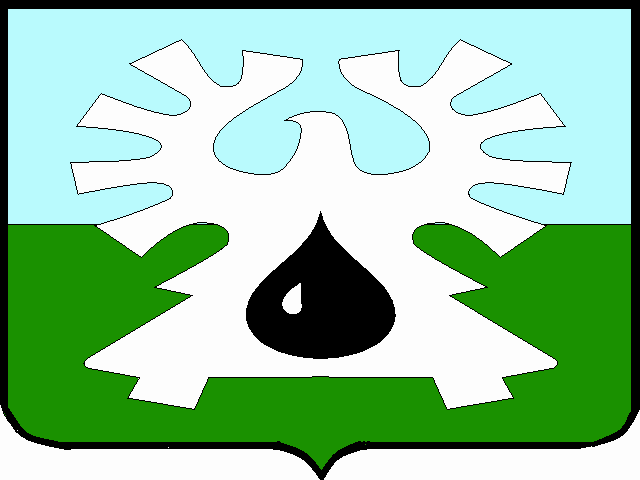 ГОРОДСКОЙ ОКРУГ УРАЙХанты-Мансийского автономного округа - ЮгрыАДМИНИСТРАЦИЯ ГОРОДА УРАЙПОСТАНОВЛЕНИЕот ______________                                                                                                                №______О внесении изменений в постановление администрации города Урай от 06.06.2007 №1304В соответствии с постановлением Правительства Ханты-Мансийского автономного округа - Югры от 04.05.2007 №115-п «О создании комиссии по мобилизации дополнительных доходов в бюджет Ханты-Мансийского автономного округа – Югры», распоряжением администрации города Урай от 09.02.2023 №67-р «Об утверждении штатного расписания администрации города Урай и органов администрации города Урай с правами юридического лица»:1. Внести в постановление администрации города Урай от 06.06.2007 №1304 «О создании комиссии по мобилизации дополнительных доходов в бюджет города Урай»  следующие изменения:1.1. Пункт 4 изложить в новой редакции:«4. Опубликовать постановление в газете «Знамя» и разместить на официальном сайте органов местного самоуправления города Урай в информационно-телекоммуникационной сети «Интернет».»;1.2. В пункте 5 слова «по экономике и финансам В.А. Широких» заменить словами «С.П. Новосёлову»;1.3. Пункт 3 приложения 1 к постановлению изложить в новой редакции:«3. Начальник отдела доходов и налоговой политики бюджетного управления Комитета по финансам администрации города Урай (в его отсутствие – специалист-эксперт отдела доходов и налоговой политики бюджетного управления Комитета по финансам администрации города Урай), секретарь комиссии.»;1.4. Внести изменения в приложение 2 к постановлению согласно приложению.2. Опубликовать постановление в газете «Знамя» и разместить на официальном сайте органов местного самоуправления города Урай в информационно-телекоммуникационной сети «Интернет».3. Контроль за выполнением постановления возложить на заместителя главы города Урай С.П.Новосёлову. Глава города Урай 								             Т.Р. ЗакирзяновПриложение к постановлению администрации города Урайот _____________ №______«Приложение 2 к постановлению администрации города Урайот 06.06.2007 №1304 Изменения в Положение о комиссии по мобилизации дополнительных доходов в бюджет города Урай1. Пункт 2.4. изложить в новой редакции:«2.4. Рассмотрение вопросов о целесообразности предоставления (продления действия) налоговых расходов с учетом проведенной оценки их эффективности, в соответствии с порядком оценки эффективности налоговых расходов города Урай.».2. В подпункте 4.5. слово «квартал» заменить словом «год».3. В подпункте 4.11. слово «Решения» заменить словами «Материалы заседаний».».